SE RENTA ESPACIO DE ESTACIONAMIENTOSE RENTA ESPACIO DE ESTACIONAMIENTO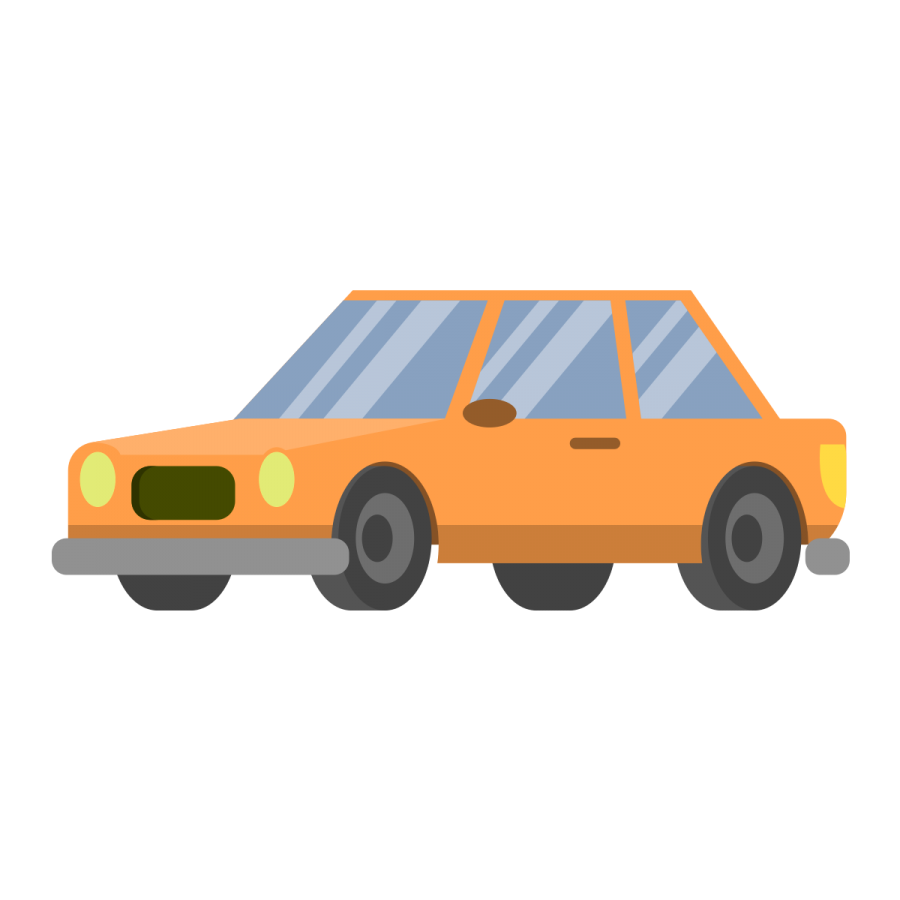 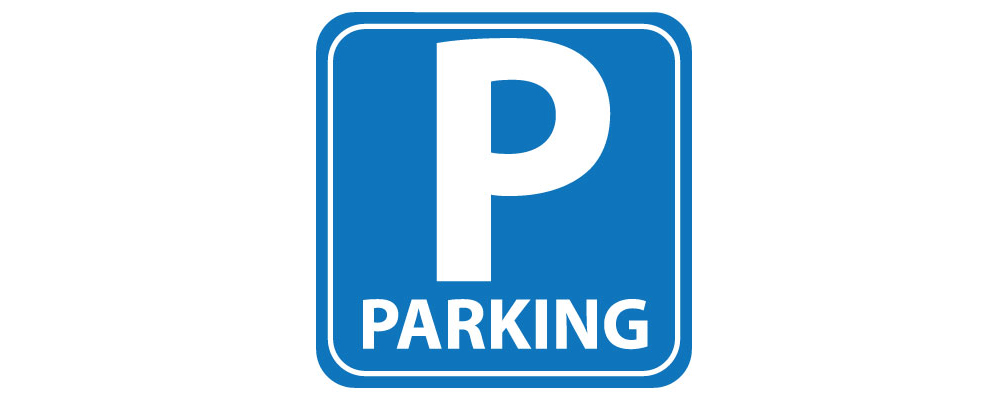 ¡DEJA DE GASTAR TIEMPO BUSCANDO APARCAMIENTO!ESPACIO AMPLIODISPONIBLE INMEDIATAMENTEESTACIONAMIENTO LIBRE LAS NOCHES Y FINES DE SEMANANOMBRE / CONTACTO(123) 456-7890(NÚMERO DE TELÉFONO)(NÚMERO DE TELÉFONO)